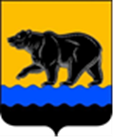 СЧЁТНАЯ ПАЛАТА 
ГОРОДА нЕФТЕЮГАНСКАприкаЗот 10.03.2022	             № 10-нпОб утверждении Порядка уведомления представителя нанимателя (работодателя) о фактах обращения в целях склонения лиц, замещающих должности муниципальной службы Счётной палаты города Нефтеюганска 
к совершению коррупционных правонарушенийВ соответствии с Федеральным законом от 25.12.2008 № 273-ФЗ 
«О противодействии коррупции»:     1.Утвердить Порядок уведомления представителя нанимателя (работодателя) о фактах обращения в целях склонения лиц, замещающих должности муниципальной службы Счётной палаты города Нефтеюганска к совершению коррупционных правонарушений согласно приложению.2.Заместителю председателя Счётной палаты Хуснуллиной Э.Н. организовать ознакомление муниципальных служащих Счётной палаты 
города Нефтеюганска с настоящим приказом. 3.Опубликовать приказ в газете «Здравствуйте, нефтеюганцы!» и разместить на официальном сайте органов местного самоуправления города Нефтеюганска в сети Интернет.4.Приказ вступает в силу после его официального опубликования.5.Контроль за исполнением приказа оставляю за собой. Председатель 								         С.А. Гичкина                                                                                                           Приложение       к приказу Счётной палаты      города Нефтеюганска от 10.03.2022 № 10-нпПорядокуведомления представителя нанимателя (работодателя) о фактах 
обращения в целях склонения лиц, замещающих должности 
муниципальной службы Счётной палаты города Нефтеюганска к совершению коррупционных правонарушений  1.Общие положения1.1.Настоящий Порядок уведомления представителя нанимателя (работодателя) о фактах обращения в целях склонения лиц, замещающих должности муниципальной службы Счётной палаты города Нефтеюганска (далее соответственно - муниципальные служащие),  к совершению коррупционных правонарушений (далее - Порядок) разработан в целях реализации части 5 статьи 9 Федерального закона от 25.12.2008 года 
№ 273-ФЗ «О противодействии коррупции» и устанавливает процедуру уведомления лицами, замещающими муниципальными служащими представителя нанимателя (работодателя) о фактах обращения в целях склонения их к совершению коррупционных правонарушений (далее - уведомление), перечень сведений, содержащихся в уведомлениях, организацию проверки этих сведений и порядок регистрации уведомлений.1.2.Муниципальный служащий обязан незамедлительно уведомлять председателя Счётной палаты города Нефтеюганска обо всех случаях обращения к нему каких-либо лиц в целях склонения его к совершению коррупционных правонарушений.При нахождении муниципального служащего в командировке, не при исполнении служебных обязанностей и вне пределов места работы о факте склонения его к совершению коррупционных правонарушений он обязан уведомить по любым доступным средствам связи председателя Счётной палаты города, а по прибытии к месту прохождения службы оформить уведомление.1.3.Муниципальный служащий, которому стало известно о факте обращения к иным муниципальным служащим в связи с исполнением ими служебных обязанностей каких-либо лиц в целях склонения их к совершению коррупционных правонарушений, должен уведомить об этом председателя Счётной палаты города в соответствии с настоящим Порядком.1.4.Невыполнение муниципальным служащим обязанности, предусмотренной пунктом 1.2 настоящего Порядка, является правонарушением, влекущим его увольнение с муниципальной службы либо привлечение его к иным видам ответственности в соответствии 
с законодательством Российской Федерации. 2.Порядок уведомления2.1.Уведомление составляется муниципальным служащим 
в письменном виде по форме согласно приложению 1 к Порядку и подлежит обязательной регистрации. 3.Перечень сведений, содержащихся в уведомлении3.1.В уведомлении на имя председателя Счётной палаты города муниципальный служащий должен указать следующие сведения:а)фамилию, имя, отчество, должность;б)описание обстоятельств, при которых стало известно о случаях обращения к муниципальному служащему в связи с исполнением им служебных обязанностей каких-либо лиц в целях склонения его к совершению коррупционных правонарушений (дата, место, время, другие условия). Если уведомление направляется муниципальным служащим, указанным в пункте 1.3 Порядка, указывается фамилия, имя, отчество и должность муниципального служащего, которого склоняют к совершению коррупционных правонарушений;в)сведения о коррупционных правонарушениях, которые должен был бы совершить муниципальный служащий по просьбе обратившихся лиц;г)все известные сведения о физическом (юридическом) лице, склоняющем к коррупционному правонарушению;д)способ и обстоятельства склонения к коррупционному правонарушению, а также информацию об отказе (согласии) принять предложение лица о совершении коррупционного правонарушения.3.2.К уведомлению прилагаются все имеющиеся материалы, подтверждающие обстоятельства обращения каких-либо лиц в целях склонения муниципального служащего к совершению коррупционного правонарушения. 4.Порядок регистрации уведомлений4.1.Регистрация уведомления осуществляется в Счётной палате города в день его поступления в журнале регистрации уведомлений муниципальными служащими Счётной палаты города о фактах обращения в целях склонения их к совершению коррупционных правонарушений (далее - Журнал регистрации), составленном по форме согласно приложению 2 к Порядку. 4.2.Листы Журнала регистрации должны быть пронумерованы, прошиты и заверены печатью Счётной палаты города Нефтеюганска.Журнал регистрации хранится в Счётной палате города Нефтеюганска в течение 5 лет со дня регистрации в нём последнего уведомления, после чего передается в архив. 5.Организация проверки содержащихся в уведомлении сведений5.1. После регистрации в течение двух рабочих дней уведомление передается на рассмотрение председателю Счётной палаты города.5.2. Председатель Счётной палаты города в течение одного рабочего дня со дня получения уведомления принимает решение об организации проверки сведений, содержащихся в уведомлении (далее - проверка).5.3.Организация проверки содержащихся в уведомлениях сведений осуществляется в соответствии с законодательством Российской Федерации.5.4.С целью организации проверки сведений, содержащихся в уведомлении, создается комиссия по рассмотрению фактов обращения в целях склонения к совершению коррупционного правонарушения (далее - комиссия).Персональный состав комиссии (председатель, заместитель председателя, члены и секретарь комиссии) назначается распоряжением председателя Счётной палаты города о проведении проверки.5.5.В проведении проверки не может участвовать муниципальный служащий, прямо или косвенно заинтересованный в её результатах. В этих случаях он обязан обратиться к председателю Счётной палаты с письменным заявлением об освобождении его от участия в проведении данной проверки.5.6. При проведении проверки должны быть:а) заслушаны пояснения уведомителя, других муниципальных служащих Счётной палаты города, а также лиц, имеющих отношение к фактам, содержащимся в уведомлении;б) объективно и всесторонне рассмотрены факты и обстоятельства обращения к уведомителю в целях склонения его к совершению коррупционного правонарушения;в) установлены причины и условия, которые способствовали обращению лиц к уведомителю с целью склонения его к совершению коррупционных правонарушений.5.7. В ходе проведения проверки, помимо уведомления, рассматриваются материалы, имеющие отношение к фактам, содержащимся в уведомлении.5.8. Работа комиссии должна быть завершена не позднее 10 рабочих дней со дня принятия решения о проведении проверки. 6. Итоги проведения проверки6.1.Результаты проверки оформляются в виде заключения комиссии (далее - заключение) в течение трёх рабочих дней со дня окончания проверки.В заключении указываются:а) состав комиссии;б) сроки проведения проверки;в) составитель уведомления и обстоятельства, послужившие основанием для проведения проверки;г) причины и обстоятельства, способствовавшие обращению в целях склонения муниципального служащего к совершению коррупционных правонарушений;д) подтверждение достоверности (либо опровержение) факта, послужившего основанием для составления уведомления;е) меры, рекомендуемые для разрешения сложившейся ситуации.6.2. В случае подтверждения в ходе проверки факта обращения к уведомителю в целях склонения его к совершению коррупционных правонарушений или выявления в его действиях или действиях иных муниципальных служащих, имеющих отношение к вышеуказанным фактам, признаков коррупционного правонарушения, комиссией в заключении выносятся рекомендации по применению превентивных мер по недопущению коррупционного правонарушения.В случае подтверждения наличия факта обращения в целях склонения муниципального служащего к совершению коррупционных правонарушений председателем Счётной палаты информация передаётся в органы прокуратуры, органы внутренних дел Российской Федерации, иные государственные органы.6.3. В случае отсутствия подтверждения факта обращения в целях склонения муниципального служащего к совершению коррупционных правонарушений, но обнаружения признаков нарушений требований к служебному поведению, либо конфликта интересов, материалы, собранные в ходе проверки, а также заключение проверки передаются на рассмотрение комиссии по соблюдению требований к служебному поведению муниципальных служащих и урегулированию конфликта интересов.6. В случае опровержения факта обращения к уведомителю с целью его склонения к совершению коррупционных правонарушений, в заключении отражается информация о принятии результатов проверки к сведению.7. Результаты проверки приобщаются к личному делу уведомителя.8.Уведомитель, в отношении которого проводится проверка сведений, содержащихся в уведомлении, по окончании проверки имеет право ознакомиться с письменным заключением о её результатах.Председателю Счётной палаты 
города Нефтеюганска__________________________                                                             (Ф.И.О)__________________________(наименование должности)                                                                         __________________________                                                             (Ф.И.О)УВЕДОМЛЕНИЕо факте обращения в целях склонения лиц, замещающих должности муниципальной службы Счётной палаты города Нефтеюганскак совершению коррупционных правонарушений    Сообщаю, что:1.___________________________________________________________________________      ________________________________________________________________________________________      ________________________________________________________________________________________(описание обстоятельств, при которых произошло обращение в целях склонения к совершению коррупционных правонарушений (описание  обстоятельств,  при которых стало известно о случаях обращения к муниципальному  служащему  в  связи с исполнением им служебных обязанностей каких-либо   лиц   в   целях   склонения  его  к  совершению  коррупционных правонарушений (дата, место, время, другие условия)) 2.________________________________________________________________________________________      ________________________________________________________________________________________      ________________________________________________________________________________________(дата, место, время и другие обращения в целях склонения к совершению коррупционных правонарушений)3. _________________________________________________________________________________________      _________________________________________________________________________________________      _________________________________________________________________________________________(известные сведения о физическом(их)) (юридическом(их) лице(ах),склоняющем(их) муниципального служащего к совершению коррупционногоправонарушения)4.__________________________________________________________________________________________    __________________________________________________________________________________________   (подробные сведения о коррупционном правонарушении, которое должен был бысовершить муниципальный служащий по просьбе обратившегося лица,предложенная выгода, предполагаемые последствия, иные обстоятельстваобращения)5._________________________________________________________________________________________________________________________________________________________________________________(информация об отказе (согласии) муниципального служащего принятьпредложение лиц(а) о совершении коррупционного правонарушения)6. __________________________________________________________________________________________________________________________________________________________________________________(сведения о лицах, имеющих отношение к данному делу, и свидетелях, еслитаковые имеются)7. __________________________________________________________________________________________________________________________________________________________________________________(информация об исполнении муниципальным служащим обязанности по уведомлению органов прокуратуры или др. государственных органов об обращении в целях склонения к совершению коррупционных правонарушений)8._____________________________________________________________________________________________________________________________________________________________________________________________________________________________________________________________________(иные сведения, представляющие интерес для разбирательства по существу)___________                                                                       _______________________________       (дата)                                                                                                                        (подпись, инициалы и фамилия) Журналрегистрации уведомлений лицами, замещающими должности муниципальной службы Счётной палаты города Нефтеюганска к совершению коррупционных правонарушенийПриложение 1 к Порядку уведомления представителя нанимателя (работодателя) о фактах обращения в целях склонения лиц, замещающих должности муниципальной службы Счётной палаты города Нефтеюганска к совершению коррупционных правонарушенийПриложение 2 к Порядку 
уведомления представителя нанимателя 
(работодателя) о фактах обращения в целях 
склонения лиц, замещающих должности муниципальной службы Счётной палаты 
города Нефтеюганска к совершению 
коррупционных правонарушений №п/пРегистрационный номерДата регистрации уведомленияФ.И.О. подавшего уведомлениеДолжность подавшего уведомлениеФ.И.О.регистрирующегоПодпись регистрирующегоПодпись муниципального служащего, подавшего уведомлениеСведения о вручении копии зарегистрированного уведомления Особые отметки12345678910